         РЕСПУБЛИКА ИНГУШЕТИЯ                                  ГIАЛГIАЙ РЕСПУБЛИКА  ГОСУДАРСТВЕННАЯ ЖИЛИЩНАЯ ИНСПЕКЦИЯ РЕСПУБЛИКИ ИНГУШЕТИЯ(ГОСЖИЛИНСПЕКЦИЯ ИНГУШЕТИИ) ПРИКАЗ ______________ 2021г.							№____ г. МагасОб утверждении плана  противодействия коррупции Госжилинспекции Ингушетии на 2021-2024 ггВ целях реализации положений Национального плана противодействия коррупции на 2021-2024 годы, утвержденного Указом Президента Российской Федерации от 16 августа 2021 года   п р и к а з ы в а ю:Утвердить план противодействия коррупции Госжилинспекции Ингушетии на 2021-2024 гг. с внесенными соответствующими изменениями и дополнениями.И.о. начальника                                                                 Б.С.Могушков  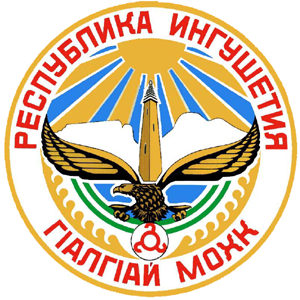 